BMB 401 Fall 2020              Comprehensive Biochemistry  Class begins 9/2/20  Midterm Exam Times are 3-4 PM Eastern on these Fridays ONLY (Exam rooms TBA): September 18, October 16, November 6, and December 4 from 3:30-4:30pm EST.The 2-hour optional comprehensive 5th exam is scheduled for Friday December 11th 3:30-5:30pm. OverviewIn this course, we will cover the structures and functions of major biomolecules, to understand the roles of these molecules in metabolism. We will also cover the regulation and coordination of major metabolic pathways. This course has an emphasis on human metabolic pathways; other systems are covered when appropriate.GoalsStudents are expected to know the important principles of inter and intramolecular interactions, enzyme catalysis, thermodynamics, and pH. Students are also expected to know the structures and functions of important biochemical metabolites, including amino acids, monosaccharides, nucleic acids and the general structures of fatty acids, triacylglycerols, membrane lipids and cholesterol.  Students are expected to know the following pathways in depth:  Glycolysis Gluconeogenesis TCA cycle Glycogen synthesis and catabolism  Urea cycle Replication Transcription  TranslationAnd have an appreciation for the function and the committed and regulated steps of the following pathways and processes: Major buffering systems  Heme synthesis and catabolism Pentose phosphate pathway Fatty acid synthesis and catabolism Amino acid synthesis and catabolism Nucleic acid synthesis and catabolism Membrane lipid formation, including cholesterol synthesis and derivatives   Lipid transport RequirementsAll four mid/term exams must be taken. The final is optional. The final may be used to substitute for one missed exam. Computer with internet access:  Mozilla Firefox browser  QuickTime media player Textbook: Biochemistry: Eighth Edition, Berg, Tymoczko & Stryer W. H. Freeman & Co, ed, but other, earlier editions are allowed, to save you money.  Academic Honesty: It is expected that all students follow the code of academic honesty. No cheating of any kind will be tolerated. Students found to be cheating on an exam, will receive a zero for that exam, and will be reported.  Further actions may include dismissal from the university. University policy regarding academic honest can be found here: https://www.msu.edu/~ombud/academic/integrity/index.htmlNo request for a grade increase, other than that due to grading error, will be honored. Your final grade will be that which you have fairly earned. Assessment:  All exams for Fall Semester 2020 will be online in d2l only. All exams must be taken at the posted time (Eastern time) Persons living in other time zones must test at the same time as persons who are testing in MI. (Eastern time)Anyone late by more than 15 minutes may be locked out of the exam.All midterm exams will consist of 43 questions that may consist of multiple choice, or true/false questions. Alternate exams may also contain short answer questions. All midterm exams have a one-hour time limit The fifth exam will consist of at least 53 questions that may consist of multiple choice, or true/false questions. The 5th exam will have a two-hour time limit Missed exams will count as zero unless the 5th exam replaces the missed exam. Students requiring accommodations for exams:Persons requiring accommodations should contact the Resource Center for Persons with Disabilities  (RCPD) at Michigan State University prior to the beginning of class to obtain a VISA form that states the accommodations required.  The website for RCPD is: https://www.rcpd.msu.edu/ Missed Exams: Make up exams are given SOLELY at the discretion of the instructor. The final may be used to make up for ONE missed exam.Accessing Course MaterialsAll course materials are online at https://d2l.msu.edu/Video lectures are present in the Lessons tab  and are streamed online  uAll video lectures are close captioned.Lecture notes in PowerPoint  (PPT), PDF, or Keynote  (KEY) format are present for download. It is recommended that you watch the lectures with these notes in hand.  Transcripts of the lectures are also posted and may be downloaded to use as notes.  Please note: it is strongly advised to watch lectures regularly to keep up with this course as you would for any in-person course. Please do not fall behind. 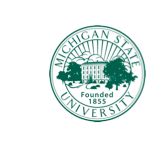 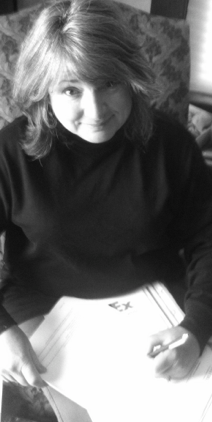 I look forward to having you in class! This is a challenging course that provides great insight into many fundamental biochemical processes. Have a great semester, and please let me know if you have questions. I am here to help, so please do not hesitate to contact me!  Onward to a great semester!With best regards and hopes for an excellent semester,                                                                                Instructor: Dr. Kathleen M. Foley                       Email: foleyk@msu.eduClass ScheduleThe following schedule is given as a guide to the topics that will be discussed. Please plan to watch one video per day, or per every other day – do not attempt to cram this class…Lecture Topics─────────────────────────────────────────────────────────1 Introduction to the Course, Basic Biochemical Concepts2 Basic Principles II Four classes of Macromolecules, Inter- and Intra-molecular Interactions3 Polar Nature of Water, Acid Base Chemistry, Buffers4 Basic Thermodynamics5 The Central Dogma6 Amino Acids Structure and function7 Protein Structure Hierarchy8 Protein Folding, Degradation, Amyloidosis9 Exploring Topics in Homology10 Myoglobin and Hemoglobin Structure, Function, PathologyExam I, Covering Lectures 1-1011 Heme Synthesis, Degradation, Clinical Importance Of Bilirubin12 Enzymes I: Nomenclature, Kinetics13 Enzymes II: Kinetics continued, Profile of Carbonic Anhydrase, Enzyme Regulation14 Vitamins, Coenzymes, Cofactors15 Carbohydrate Structure and Nomenclature16 Glycolysis I: Glucose as a Fuel Source17 Glycolysis II: The Use of Other Fuel Sources18 Gluconeogenesis,19 The Pyruvate Dehydrogenase Complex, Overview of the TCA CycleExam II, Covering Lectures 11-1920 TCA Cycle, Enzymes and Regulation21 Electron Transport Chain 22 ATP Synthesis, Mitochondrial poisons23 Glycogen Metabolism I24 Glycogen Metabolism: Regulation25 Pentose Phosphate Pathway26 Lipids I: Fatty Acid Catabolism27 Lipids II: Additional topics in Fatty Acid Oxidation28 Lipids III: Steroid Synthesis29 Lipids IV: Cholesterol Transport30 Lipids V: TAG and Phospholipid SynthesisExam III, Covering Lectures 20-3031 Protein Metabolism; The Urea Cycle32 Amino Acid Metabolism33 Nucleic Acid Metabolism I: Nucleotide Structure, Function and Synthesis I34 Nucleic Acid Metabolism I: Synthesis II; Pathology35 DNA Structure II; Replication I36 Replication II: Mutation and Repair37 Transcription38 Transcriptional Regulation39 Translation40 Metabolism Overview – Material in this lecture will be on Exam IV.Exam IV, Covering Lectures 31-40Exam V Optional Cumulative Exam 